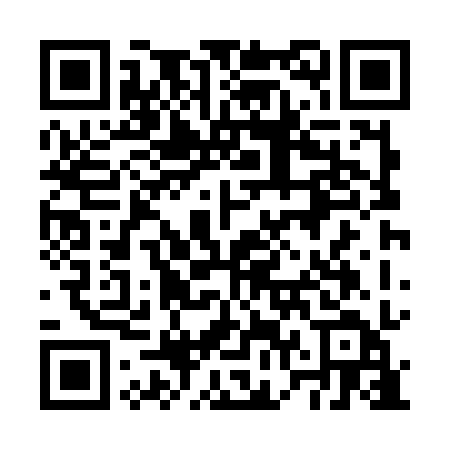 Ramadan times for Wietrzno, PolandMon 11 Mar 2024 - Wed 10 Apr 2024High Latitude Method: Angle Based RulePrayer Calculation Method: Muslim World LeagueAsar Calculation Method: HanafiPrayer times provided by https://www.salahtimes.comDateDayFajrSuhurSunriseDhuhrAsrIftarMaghribIsha11Mon4:184:186:1712:033:525:505:507:4212Tue4:164:166:1512:033:535:525:527:4413Wed4:134:136:1212:033:555:545:547:4614Thu4:104:106:1012:023:565:565:567:4915Fri4:084:086:0712:023:585:585:587:5116Sat4:054:056:0512:024:006:006:007:5317Sun4:024:026:0212:024:016:026:027:5518Mon3:593:596:0012:014:036:046:047:5719Tue3:563:565:5712:014:046:066:067:5920Wed3:543:545:5512:014:066:086:088:0221Thu3:513:515:5212:004:076:096:098:0422Fri3:483:485:5012:004:096:116:118:0623Sat3:453:455:4712:004:106:136:138:0824Sun3:423:425:4511:594:126:156:158:1125Mon3:393:395:4211:594:136:176:178:1326Tue3:363:365:4011:594:146:196:198:1527Wed3:333:335:3811:594:166:216:218:1828Thu3:303:305:3511:584:176:236:238:2029Fri3:273:275:3311:584:196:246:248:2330Sat3:243:245:3011:584:206:266:268:2531Sun4:204:206:2812:575:227:287:289:271Mon4:174:176:2512:575:237:307:309:302Tue4:144:146:2312:575:247:327:329:333Wed4:114:116:2012:565:267:347:349:354Thu4:084:086:1812:565:277:367:369:385Fri4:044:046:1512:565:287:387:389:406Sat4:014:016:1312:565:307:397:399:437Sun3:583:586:1112:555:317:417:419:468Mon3:543:546:0812:555:327:437:439:489Tue3:513:516:0612:555:347:457:459:5110Wed3:473:476:0312:555:357:477:479:54